Марченко С. В.СИСТЕМА РАБОТЫ УЧИТЕЛЯ С ОДАРЕННЫМИ ДЕТЬМИОбщеобразовательное частное учреждение "Газпром школа, городМосква, svetikm79@gmail.comMarchenko S. V.THE SYSTEM OF WORK OF A TEACHER WITH GIFTED CHILDRENEducational private institution "Gazprom SHKOLA", Moscow,svetikm79@gmail.comАннотация. Актуальность выдвинутой проблемы состоит в том, что необходимо уделять большое внимание своевременному выявлению, основываясь на наблюдении педагога, созданию развивающей среды, которая бы стимулировала положительные изменения в развитии личности ребенка. Реализация креативного потенциала личности является насущной потребностью сегодняшнего дня, социальным заказом современности.Abstract. The urgency of the problem is that it is necessary to pay great attention to the timely detection, based on the observation of the teacher, to create an enabling environment that stimulates positive changes in the development of the child's personality. The realization of the creative potential of the individual is an urgent need of the present day, a social order of the present.Ключевые слова: средства информационных и коммуникационных технологий, общеобразовательная школа, учебный процесс, информатика, пропедевтика, одаренные дети.Key words: means of information and communication technologies, secondary school, educational process, informatics, propaedeutics, gifted children.Одаренность — это системное, развивающееся в течение жизни качество психики, которое определяет возможность достижения человеком более высоких, незаурядных результатов в одном или нескольких видах деятельности по сравнению с другими людьми.Одаренный ребенок — это ребенок, который выделяется яркими, очевидными, иногда выдающимися достижениями (или имеет внутренние предпосылки для таких достижений) в том или ином виде деятельности.Актуальность выдвинутой проблемы состоит в том, что необходимо уделять большое внимание своевременному выявлению, основываясь на наблюдении педагога, созданию развивающей среды, которая бы стимулировала положительные изменения в развитии личности ребенка. Реализация креативного потенциала личности является насущной потребностью сегодняшнего дня, социальным заказом современности.(рис. 1).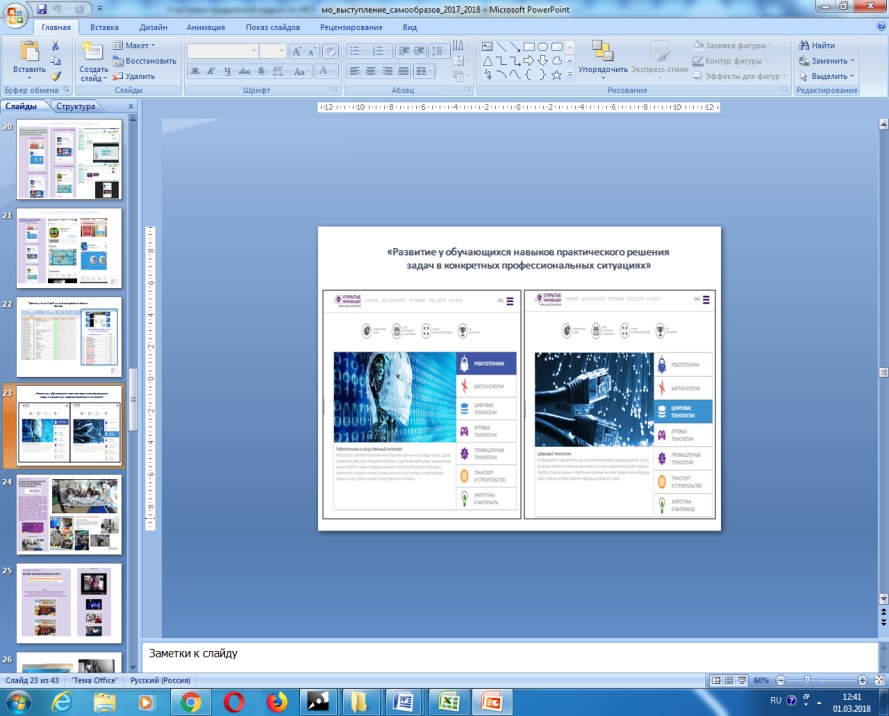 Рис. 1.Модернизация образования РФ – это долгосрочный комплексный проект, в основе которого лежит реализация педагогических инноваций. Последние продиктованы реалиями времени – стремительно развивающееся информационное общество запрашивает выпускника мобильного, инновационно-мыслящего, способного эффективно работать в команде и самостоятельно. Таким образом, современному обществу нужна личность с неординарным, творческим мышлением, широким кругозором, умеющая ставить и решать неординарные задачи. Проблема детской одаренности в нашей стране имеет государственное значение, поэтому не случайно сегодня уделяется особое внимание.В основе федерального государственного образовательного стандарта начального общего образования (ФГОС НОО) лежит системно-деятельностный подход, который предполагает разнообразие организационных форм и учет индивидуальных особенностей каждого обучающегося, обеспечивающих рост творческого потенциала, познавательных мотивов, обогащение форм воздействия со сверстниками и взрослыми в познавательной деятельности. Приоритетным направлением остаётся формирование и развитие интеллектуального и духовного потенциала учащихся. Обществу нужны интеллектуально одарённые дети. Но при этом следует отметить, что в настоящее время недостаточно отлажена система развития детской одаренности в сфере образования. Деятельность общеобразовательных учреждений в данном направлении  требует планомерного, системного подхода.Для того, чтобы работа с одаренными детьми не была эпизодической, а складывалась в определенную систему, я анализирую и провожу диагностику продвижения учащихся в отдельных направлениях. (по уровню сформированности компетенций)Результаты диагностики заносятся в портфолио ученика с тем, чтобы на разных возрастных этапах выстраивать индивидуальную работу, конструировать рабочую программу на базе интересов учащихся.Решением задачи для меня стало:1.Выявление одарённых детей с использованием различных диагностик;2.Использование на уроке дифференциации на основе индивидуальных особенностей детей;3.Отбор средств обучения, способствующих развитию самостоятельности мышления, инициативности и научно-исследовательских навыков, творчества в урочной и внеурочно деятельности;4. Организация разнообразной внеурочной и внешкольной деятельности;5.Развитие у одарённых детей качественно высокого уровня представлений о картине мира, основанных на общечеловеческих ценностях.Одаренность конкретного ребенка в значительной степени является характеристикой условной и может быть проявлением возрастной особенности, это значит, что она может проявиться на новых этапах развития ребенка. В этом большая заслуга отводится учителю. Найти и выявить одаренных детей - это лишь одна из задач.Принципы работы с одарёнными детьми:1. Индивидуализация обучения (наличие индивидуального плана обучения учащихся – высший уровень).2. Принцип опережающего обучения.3. Принцип комфортности в любой деятельности.4. Принцип разнообразия предлагаемых возможностей для реализации способностей учащихся.5. Возрастание роли внеурочной деятельности.6. Принцип развивающего обучения.7. Принцип добровольности.Главное — это создание условий для развития таких детей. Но надо учесть, что одаренные учащиеся, как правило, интересуются не одним предметом или бывают одарены не только в одной сфере деятельности, поэтому учитель должен учитывать это в своей работе, так как есть опора на межпредметные связи. (Рис.2).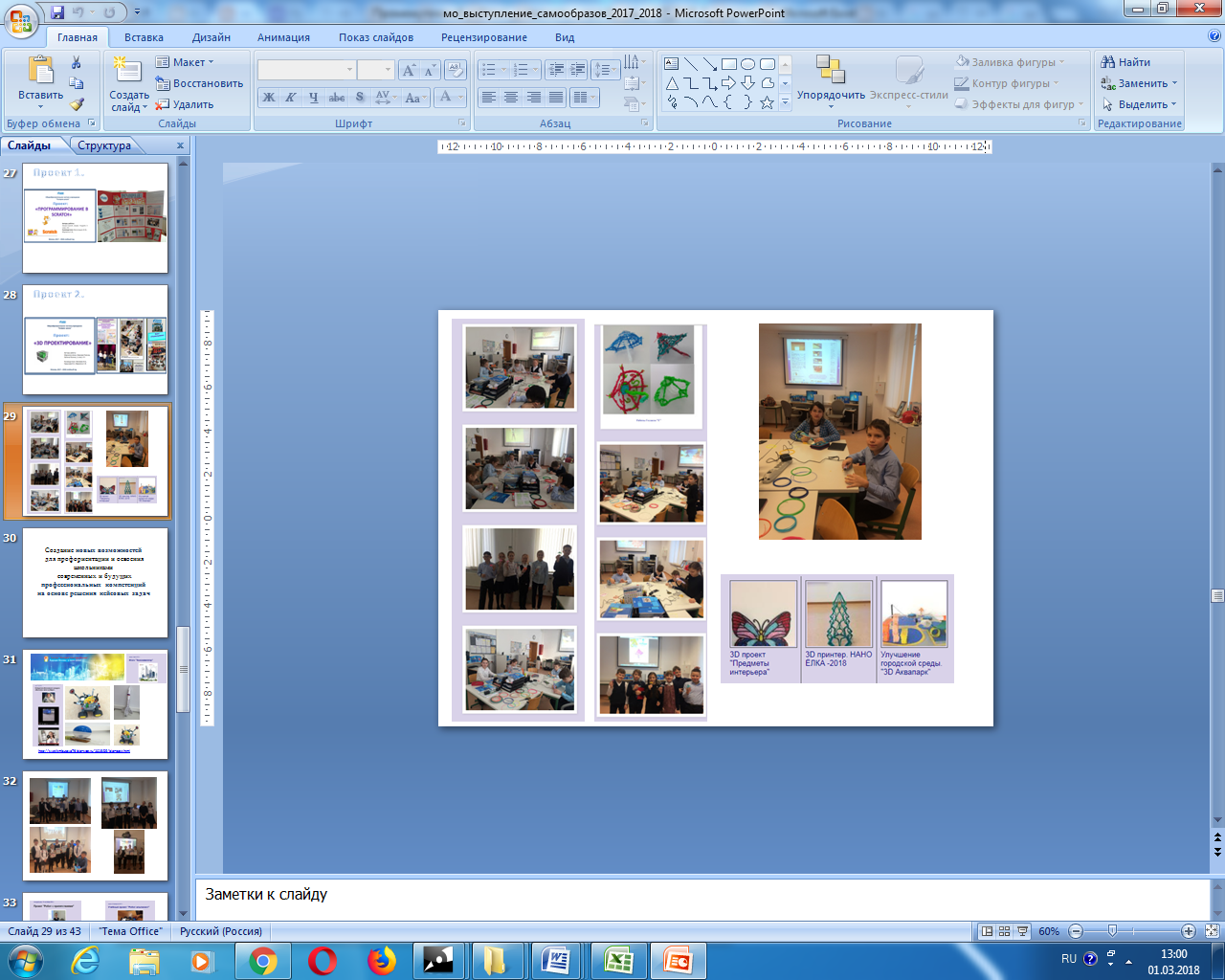 Рис. 2.Работа с одаренными учащимися особенно видна в старшем звене. Реализуя свои склонности, интересы, способности через систему дополнительного образования, элективные курсы, модули старшеклассники демонстрируют свои достижения в выбранном направлении, участвуя в предметных олимпиадах, конференциях, конкурсах, проектной деятельности.В настоящее время я продолжаю работу с высокомотивированными учащимися. Кроме того, в школе работают профильные группы различной направленности: работают факультативы и элективные курсы для учащихся с высокими способностями к изучению предмета информатика и ИКТ, что позволяет мне разнообразить формы работы, способствует дальнейшему развитию и совершенствованию моего опыта.В результате отлаженной системы работы с одаренными детьми:увеличилось количество детей, принимающих участие в интеллектуальных конкурсах;расширился диапазон мероприятий для раскрытия творческих и интеллектуальных способностей учащихся;созданы условия, способствующие раскрытию возможностей учащихся; повысилась мотивация к процессу обучения учащихся;создан банк педагогической информации по работе с одаренными детьми.Литература1. Бельчусов А.А. Формирование регулятивных универсальных учебных действий в дистанционных конкурсах по информатике // Инновации на основе информационных и коммуникационных технологий : материалы X Международной научно-практической конференции. – Сочи, 2013. – С. 25–272. Бельчусов А.А.Формирование универсальных учебных действий при прохождении школьником этапов дистанционного конкурса // European Social Science Journal = Европейский журнал социальных наук. 2013. № 10-2 (37). С. 113-1183. Авторский блог педагога http://svetikmbutovo79.blogspot.ru/4. Авторский сайт педагога https://svetikmbutovo.jimdo.com/5. Марченко С.В. Методическая разработка «Использование информационных и образовательных технологий с целью развития у учащихся ключевых компетентностей, основанных на ценностях, знаниях и умениях, необходимых в 21 веке». Грант Москвы в сфере образования - 2012 года. http://svetikmbutovo79.blogspot.ru/p/2012.html